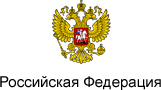 О противодействии коррупции (с изменениями на 3 апреля 2017 года)О противодействии коррупции (статьи 1 - 14)РОССИЙСКАЯ ФЕДЕРАЦИЯФЕДЕРАЛЬНЫЙ ЗАКОНО противодействии коррупции  (с изменениями на 3 апреля 2017 года)____________________________________________________________________ 
Документ с изменениями, внесенными:
Федеральным законом от 11 июля 2011 года N 200-ФЗ (Российская газета, N 153, 15.07.2011) (о порядке вступления в силу см. статью 56 Федерального закона от 11 июля 2011 года N 200-ФЗ);
Федеральным законом от 21 ноября 2011 года N 329-ФЗ (Официальный интернет-портал правовой информации www.pravo.gov.ru, 22.11.2011) (о порядке вступления в силу см. статью 27 Федерального закона от 21 ноября 2011 года N 329-ФЗ);
Федеральным законом от 3 декабря 2012 года N 231-ФЗ (Официальный интернет-портал правовой информации www.pravo.gov.ru, 04.12.2012) (о порядке вступления в силу см. статью 21 Федерального закона от 3 декабря 2012 года N 231-ФЗ);
Федеральным законом от 29 декабря 2012 года N 280-ФЗ (Официальный интернет-портал правовой информации www.pravo.gov.ru, 30.12.2012) (вступил в силу с 1 января 2013 года);
Федеральным законом от 7 мая 2013 года N 102-ФЗ (Официальный интернет-портал правовой информации www.pravo.gov.ru, 08.05.2013);
Федеральным законом от 30 сентября 2013 года N 261-ФЗ (Официальный интернет-портал правовой информации www.pravo.gov.ru, 01.10.2013);
Федеральным законом от 28 декабря 2013 года N 396-ФЗ (Официальный интернет-портал правовой информации www.pravo.gov.ru, 30.12.2013) (о порядке вступления в силу см. статью 48 Федерального закона от 28 декабря 2013 года N 396-ФЗ);
Федеральным законом от 22 декабря 2014 года N 431-ФЗ (Официальный интернет-портал правовой информации www.pravo.gov.ru, 23.12.2014, N 0001201412230012) (вступил в силу с 1 января 2015 года);
Федеральным законом от 5 октября 2015 года N 285-ФЗ (Официальный интернет-портал правовой информации www.pravo.gov.ru, 06.10.2015, N 0001201510060013);
Федеральным законом от 3 ноября 2015 года N 303-ФЗ (Официальный интернет-портал правовой информации www.pravo.gov.ru, 04.11.2015, N 0001201511040010);
Федеральным законом от 28 ноября 2015 года N 354-ФЗ (Официальный интернет-портал правовой информации www.pravo.gov.ru, 28.11.2015, N 0001201511280028); 
Федеральным законом от 15 февраля 2016 года N 24-ФЗ (Официальный интернет-портал правовой информации www.pravo.gov.ru, 15.02.2016, N 0001201602150052); 
Федеральным законом от 3 июля 2016 года N 236-ФЗ (Официальный интернет-портал правовой информации www.pravo.gov.ru, 03.07.2016, N 0001201607030012); 
Федеральным законом от 3 апреля 2017 года N 64-ФЗ (Официальный интернет-портал правовой информации www.pravo.gov.ru, 04.04.2017, N 0001201704040011).____________________________________________________________________

Принят
Государственной Думой
19 декабря 2008 года

Одобрен
Советом Федерации
22 декабря 2008 года 
Комментарий к Федеральному закону от 25 декабря 2008 года N 273-ФЗ "О противодействии коррупции"Настоящим Федеральным законом устанавливаются основные принципы противодействия коррупции, правовые и организационные основы предупреждения коррупции и борьбы с ней, минимизации и (или) ликвидации последствий коррупционных правонарушений.

Комментарий к преамбуле 

Статья 1. Основные понятия, используемые в настоящем Федеральном законе 
Для целей настоящего Федерального закона используются следующие основные понятия:
1) коррупция:
а) злоупотребление служебным положением, дача взятки, получение взятки, злоупотребление полномочиями, коммерческий подкуп либо иное незаконное использование физическим лицом своего должностного положения вопреки законным интересам общества и государства в целях получения выгоды в виде денег, ценностей, иного имущества или услуг имущественного характера, иных имущественных прав для себя или для третьих лиц либо незаконное предоставление такой выгоды указанному лицу другими физическими лицами;
б) совершение деяний, указанных в подпункте "а" настоящего пункта, от имени или в интересах юридического лица;
2) противодействие коррупции - деятельность федеральных органов государственной власти, органов государственной власти субъектов Российской Федерации, органов местного самоуправления, институтов гражданского общества, организаций и физических лиц в пределах их полномочий:
а) по предупреждению коррупции, в том числе по выявлению и последующему устранению причин коррупции (профилактика коррупции);
б) по выявлению, предупреждению, пресечению, раскрытию и расследованию коррупционных правонарушений (борьба с коррупцией);
в) по минимизации и (или) ликвидации последствий коррупционных правонарушений;
3) нормативные правовые акты Российской Федерации: 
а) федеральные нормативные правовые акты (федеральные конституционные законы, федеральные законы, нормативные правовые акты Президента Российской Федерации, нормативные правовые акты Правительства Российской Федерации, нормативные правовые акты федеральных органов исполнительной власти и иных федеральных органов);
б) законы и иные нормативные правовые акты органов государственной власти субъектов Российской Федерации;
в) муниципальные правовые акты;
(Пункт 3 дополнительно включен с 3 декабря 2011 года Федеральным законом от 21 ноября 2011 года N 329-ФЗ)
4) функции государственного, муниципального (административного) управления организацией - полномочия государственного или муниципального служащего принимать обязательные для исполнения решения по кадровым, организационно-техническим, финансовым, материально-техническим или иным вопросам в отношении данной организации, в том числе решения, связанные с выдачей разрешений (лицензий) на осуществление определенного вида деятельности и (или) отдельных действий данной организацией, либо готовить проекты таких решений (пункт дополнительно включен с 3 декабря 2011 года Федеральным законом от 21 ноября 2011 года N 329-ФЗ).

Комментарий к статье 1

Статья 2. Правовая основа противодействия коррупции 
Правовую основу противодействия коррупции составляют Конституция Российской Федерации, федеральные конституционные законы, общепризнанные принципы и нормы международного права и международные договоры Российской Федерации, настоящий Федеральный закон и другие федеральные законы, нормативные правовые акты Президента Российской Федерации, а также нормативные правовые акты Правительства Российской Федерации, нормативные правовые акты иных федеральных органов государственной власти, нормативные правовые акты органов государственной власти субъектов Российской Федерации и муниципальные правовые акты.

Комментарий к статье 2

Статья 3. Основные принципы противодействия коррупции 
Противодействие коррупции в Российской Федерации основывается на следующих основных принципах:
1) признание, обеспечение и защита основных прав и свобод человека и гражданина;
2) законность;
3) публичность и открытость деятельности государственных органов и органов местного самоуправления;
4) неотвратимость ответственности за совершение коррупционных правонарушений;
5) комплексное использование политических, организационных, информационно-пропагандистских, социально-экономических, правовых, специальных и иных мер;
6) приоритетное применение мер по предупреждению коррупции;
7) сотрудничество государства с институтами гражданского общества, международными организациями и физическими лицами.

Комментарий к статье 3

Статья 4. Международное сотрудничество Российской Федерации в области противодействия коррупции 1. Российская Федерация в соответствии с международными договорами Российской Федерации и (или) на основе принципа взаимности сотрудничает в области противодействия коррупции с иностранными государствами, их правоохранительными органами и специальными службами, а также с международными организациями в целях:
1) установления лиц, подозреваемых (обвиняемых) в совершении коррупционных преступлений, их местонахождения, а также местонахождения других лиц, причастных к коррупционным преступлениям;
2) выявления имущества, полученного в результате совершения коррупционных правонарушений или служащего средством их совершения;
3) предоставления в надлежащих случаях предметов или образцов веществ для проведения исследований или судебных экспертиз;
4) обмена информацией по вопросам противодействия коррупции;
5) координации деятельности по профилактике коррупции и борьбе с коррупцией.
2. Иностранные граждане, лица без гражданства, не проживающие постоянно в Российской Федерации, иностранные юридические лица, обладающие гражданской правоспособностью, созданные в соответствии с законодательством иностранных государств, международные организации, а также их филиалы и представительства (иностранные организации), обвиняемые (подозреваемые) в совершении коррупционных правонарушений за пределами Российской Федерации, подлежат ответственности в соответствии с законодательством Российской Федерации в случаях и порядке, предусмотренных международными договорами Российской Федерации и федеральными законами.

Комментарий к статье 4

Статья 5. Организационные основы противодействия коррупции 1. Президент Российской Федерации:
1) определяет основные направления государственной политики в области противодействия коррупции;
2) устанавливает компетенцию федеральных органов исполнительной власти, руководство деятельностью которых он осуществляет, в области противодействия коррупции.
2. Федеральное Собрание Российской Федерации обеспечивает разработку и принятие федеральных законов по вопросам противодействия коррупции, а также контролирует деятельность органов исполнительной власти в пределах своих полномочий.
3. Правительство Российской Федерации распределяет функции между федеральными органами исполнительной власти, руководство деятельностью которых оно осуществляет, по противодействию коррупции.
4. Федеральные органы государственной власти, органы государственной власти субъектов Российской Федерации и органы местного самоуправления осуществляют противодействие коррупции в пределах своих полномочий.
4_1. Правоохранительные органы, иные государственные органы, органы местного самоуправления и их должностные лица обязаны информировать подразделения кадровых служб соответствующих федеральных органов государственной власти, органов государственной власти субъектов Российской Федерации и органов местного самоуправления по профилактике коррупционных и иных правонарушений (должностных лиц кадровых служб указанных органов, ответственных за работу по профилактике коррупционных и иных правонарушений) о ставших им известными фактах несоблюдения государственным или муниципальным служащим ограничений и запретов, требований о предотвращении или об урегулировании конфликта интересов либо неисполнения обязанностей, установленных в целях противодействия коррупции (часть дополнительно включена с 3 декабря 2011 года Федеральным законом от 21 ноября 2011 года N 329-ФЗ).
5. В целях обеспечения координации деятельности федеральных органов исполнительной власти, органов исполнительной власти субъектов Российской Федерации и органов местного самоуправления по реализации государственной политики в области противодействия коррупции по решению Президента Российской Федерации могут формироваться органы в составе представителей федеральных органов государственной власти, органов государственной власти субъектов Российской Федерации и иных лиц (далее - органы по координации деятельности в области противодействия коррупции). Для исполнения решений органов по координации деятельности в области противодействия коррупции могут подготавливаться проекты указов, распоряжений и поручений Президента Российской Федерации, проекты постановлений, распоряжений и поручений Правительства Российской Федерации, которые в установленном порядке представляются на рассмотрение соответственно Президента Российской Федерации, Правительства Российской Федерации, а также издаваться акты (совместные акты) федеральных органов государственной власти, органов государственной власти субъектов Российской Федерации, представители которых входят в состав соответствующего органа по координации деятельности в области противодействия коррупции. При получении данных о совершении коррупционных правонарушений органы по координации деятельности в области противодействия коррупции передают их в соответствующие государственные органы, уполномоченные проводить проверку таких данных и принимать по итогам проверки решения в установленном законом порядке.
6. Генеральный прокурор Российской Федерации и подчиненные ему прокуроры в пределах своих полномочий координируют деятельность органов внутренних дел Российской Федерации, органов федеральной службы безопасности, таможенных органов Российской Федерации и других правоохранительных органов по борьбе с коррупцией и реализуют иные полномочия в области противодействия коррупции, установленные федеральными законами. 
7. Счетная палата Российской Федерации в пределах своих полномочий обеспечивает противодействие коррупции в соответствии с Федеральным законом от 11 января 1995 года N 4-ФЗ "О Счетной палате Российской Федерации".

Комментарий к статье 5

Статья 6. Меры по профилактике коррупции 
Профилактика коррупции осуществляется путем применения следующих основных мер:
1) формирование в обществе нетерпимости к коррупционному поведению;
2) антикоррупционная экспертиза правовых актов и их проектов;
2_1) рассмотрение в федеральных органах государственной власти, органах государственной власти субъектов Российской Федерации, органах местного самоуправления, других органах, организациях, наделенных федеральным законом отдельными государственными или иными публичными полномочиями, не реже одного раза в квартал вопросов правоприменительной практики по результатам вступивших в законную силу решений судов, арбитражных судов о признании недействительными ненормативных правовых актов, незаконными решений и действий (бездействия) указанных органов, организаций и их должностных лиц в целях выработки и принятия мер по предупреждению и устранению причин выявленных нарушений (пункт дополнительно включен с 3 декабря 2011 года Федеральным законом от 21 ноября 2011 года N 329-ФЗ);
3) предъявление в установленном законом порядке квалификационных требований к гражданам, претендующим на замещение государственных или муниципальных должностей и должностей государственной или муниципальной службы, а также проверка в установленном порядке сведений, представляемых указанными гражданами; 
4) установление в качестве основания для освобождения от замещаемой должности и (или) увольнения лица, замещающего должность государственной или муниципальной службы, включенную в перечень, установленный нормативными правовыми актами Российской Федерации, с замещаемой должности государственной или муниципальной службы или для применения в отношении его иных мер юридической ответственности непредставления им сведений либо представления заведомо недостоверных или неполных сведений о своих доходах, расходах, имуществе и обязательствах имущественного характера, а также представления заведомо ложных сведений о доходах, расходах, об имуществе и обязательствах имущественного характера своих супруги (супруга) и несовершеннолетних детей;
(Пункт в редакции, введенной в действие с 3 декабря 2011 года Федеральным законом от 21 ноября 2011 года N 329-ФЗ; в редакции, введенной в действие с 1 января 2013 года Федеральным законом от 3 декабря 2012 года N 231-ФЗ.
5) внедрение в практику кадровой работы федеральных органов государственной власти, органов государственной власти субъектов Российской Федерации, органов местного самоуправления правила, в соответствии с которым длительное, безупречное и эффективное исполнение государственным или муниципальным служащим своих должностных обязанностей должно в обязательном порядке учитываться при назначении его на вышестоящую должность, присвоении ему воинского или специального звания, классного чина, дипломатического ранга или при его поощрении;
6) развитие институтов общественного и парламентского контроля за соблюдением законодательства Российской Федерации о противодействии коррупции.

Комментарий к статье 6

Статья 7. Основные направления деятельности государственных органов по повышению эффективности противодействия коррупции 
Основными направлениями деятельности государственных органов по повышению эффективности противодействия коррупции являются:
1) проведение единой государственной политики в области противодействия коррупции;
2) создание механизма взаимодействия правоохранительных и иных государственных органов с общественными и парламентскими комиссиями по вопросам противодействия коррупции, а также с гражданами и институтами гражданского общества;
3) принятие законодательных, административных и иных мер, направленных на привлечение государственных и муниципальных служащих, а также граждан к более активному участию в противодействии коррупции, на формирование в обществе негативного отношения к коррупционному поведению;
4) совершенствование системы и структуры государственных органов, создание механизмов общественного контроля за их деятельностью;
5) введение антикоррупционных стандартов, то есть установление для соответствующей области деятельности единой системы запретов, ограничений и дозволений, обеспечивающих предупреждение коррупции в данной области;
6) унификация прав государственных и муниципальных служащих, лиц, замещающих государственные должности Российской Федерации, государственные должности субъектов Российской Федерации, должности глав муниципальных образований, муниципальные должности, а также устанавливаемых для указанных служащих и лиц ограничений, запретов и обязанностей (пункт в редакции, введенной в действие с 3 декабря 2011 года Федеральным законом от 21 ноября 2011 года N 329-ФЗ;
7) обеспечение доступа граждан к информации о деятельности федеральных органов государственной власти, органов государственной власти субъектов Российской Федерации и органов местного самоуправления;
8) обеспечение независимости средств массовой информации;
9) неукоснительное соблюдение принципов независимости судей и невмешательства в судебную деятельность;
10) совершенствование организации деятельности правоохранительных и контролирующих органов по противодействию коррупции;
11) совершенствование порядка прохождения государственной и муниципальной службы;
12) обеспечение добросовестности, открытости, добросовестной конкуренции и объективности при осуществлении закупок товаров, работ, услуг для обеспечения государственных или муниципальных нужд;
(Пункт в редакции, введенной в действие с 1 января 2014 года Федеральным законом от 28 декабря 2013 года N 396-ФЗ.
13) устранение необоснованных запретов и ограничений, особенно в области экономической деятельности;
14) совершенствование порядка использования государственного и муниципального имущества, государственных и муниципальных ресурсов (в том числе при предоставлении государственной и муниципальной помощи), а также порядка передачи прав на использование такого имущества и его отчуждения;
15) повышение уровня оплаты труда и социальной защищенности государственных и муниципальных служащих;
16) укрепление международного сотрудничества и развитие эффективных форм сотрудничества с правоохранительными органами и со специальными службами, с подразделениями финансовой разведки и другими компетентными органами иностранных государств и международными организациями в области противодействия коррупции и розыска, конфискации и репатриации имущества, полученного коррупционным путем и находящегося за рубежом;
17) усиление контроля за решением вопросов, содержащихся в обращениях граждан и юридических лиц;
18) передача части функций государственных органов саморегулируемым организациям, а также иным негосударственным организациям;
19) сокращение численности государственных и муниципальных служащих с одновременным привлечением на государственную и муниципальную службу квалифицированных специалистов;
20) повышение ответственности федеральных органов государственной власти, органов государственной власти субъектов Российской Федерации, органов местного самоуправления и их должностных лиц за непринятие мер по устранению причин коррупции;
21) оптимизация и конкретизация полномочий государственных органов и их работников, которые должны быть отражены в административных и должностных регламентах.

Комментарий к статье 7

Статья 7_1. Запрет отдельным категориям лиц открывать и иметь счета (вклады), хранить наличные денежные средства и ценности в иностранных банках, расположенных за пределами территории Российской Федерации, владеть и (или) пользоваться иностранными финансовыми инструментами 1. В случаях, предусмотренных Федеральным законом от 7 мая 2013 года N 79-ФЗ "О запрете отдельным категориям лиц открывать и иметь счета (вклады), хранить наличные денежные средства и ценности в иностранных банках, расположенных за пределами территории Российской Федерации, владеть и (или) пользоваться иностранными финансовыми инструментами", запрещается открывать и иметь счета (вклады), хранить наличные денежные средства и ценности в иностранных банках, расположенных за пределами территории Российской Федерации, владеть и (или) пользоваться иностранными финансовыми инструментами:
(Абзац в редакции, введенной в действие с 15 апреля 2017 года Федеральным законом от 3 апреля 2017 года N 64-ФЗ.
1) лицам, замещающим (занимающим):
а) государственные должности Российской Федерации;
б) должности первого заместителя и заместителей Генерального прокурора Российской Федерации;
в) должности членов Совета директоров Центрального банка Российской Федерации;
г) государственные должности субъектов Российской Федерации;
д) должности федеральной государственной службы, назначение на которые и освобождение от которых осуществляются Президентом Российской Федерации, Правительством Российской Федерации или Генеральным прокурором Российской Федерации;
е) должности заместителей руководителей федеральных органов исполнительной власти;
ж) должности в государственных корпорациях (компаниях), публично-правовых компаниях, фондах и иных организациях, созданных Российской Федерацией на основании федеральных законов, назначение на которые и освобождение от которых осуществляются Президентом Российской Федерации или Правительством Российской Федерации;
(Подпункт в редакции, введенной в действие со 2 октября 2016 года Федеральным законом от 3 июля 2016 года N 236-ФЗ.
з) должности глав городских округов, глав муниципальных районов, глав иных муниципальных образований, исполняющих полномочия глав местных администраций, глав местных администраций;
(Подпункт в редакции, введенной в действие с 4 ноября 2015 года Федеральным законом от 3 ноября 2015 года N 303-ФЗ.
и) должности федеральной государственной службы, должности государственной гражданской службы субъектов Российской Федерации, должности в Центральном банке Российской Федерации, государственных корпорациях (компаниях), публично-правовых компаниях, фондах и иных организациях, созданных Российской Федерацией на основании федеральных законов, отдельные должности на основании трудового договора в организациях, создаваемых для выполнения задач, поставленных перед федеральными государственными органами, осуществление полномочий по которым предусматривает участие в подготовке решений, затрагивающих вопросы суверенитета и национальной безопасности Российской Федерации, и которые включены в перечни, установленные соответственно нормативными правовыми актами федеральных государственных органов, субъектов Российской Федерации, нормативными актами Центрального банка Российской Федерации, государственных корпораций (компаний), публично-правовых компаний, фондов и иных организаций, созданных Российской Федерацией на основании федеральных законов;
(Подпункт дополнительно включен с 1 января 2015 года Федеральным законом от 22 декабря 2014 года N 431-ФЗ; в редакции, введенной в действие со 2 октября 2016 года Федеральным законом от 3 июля 2016 года N 236-ФЗ.
1_1) депутатам представительных органов муниципальных районов и городских округов, осуществляющим свои полномочия на постоянной основе, депутатам, замещающим должности в представительных органах муниципальных районов и городских округов;
(Пункт дополнительно включен с 4 ноября 2015 года Федеральным законом от 3 ноября 2015 года N 303-ФЗ)
2) супругам и несовершеннолетним детям лиц, указанных в подпунктах "а"-"з" пункта 1 и пункте 1_1 настоящей части;
(Пункт в редакции, введенной в действие с 1 января 2015 года Федеральным законом от 22 декабря 2014 года N 431-ФЗ; в редакции, введенной в действие с 4 ноября 2015 года Федеральным законом от 3 ноября 2015 года N 303-ФЗ.
3) иным лицам в случаях, предусмотренных федеральными законами.
2. Установленный настоящей статьей запрет открывать и иметь счета (вклады) в иностранных банках, расположенных за пределами территории Российской Федерации, не распространяется на лиц, указанных в пункте 1 части 1 настоящей статьи, замещающих (занимающих) государственные должности Российской Федерации, должности федеральной государственной службы в находящихся за пределами территории Российской Федерации официальных представительствах Российской Федерации, официальных представительствах федеральных органов исполнительной власти, должности в представительствах государственных корпораций (компаний), публично-правовых компаний и организаций, созданных для обеспечения деятельности федеральных государственных органов, а также на супруг (супругов) и несовершеннолетних детей этих лиц.
(Часть в редакции, введенной в действие с 1 января 2015 года Федеральным законом от 22 декабря 2014 года N 431-ФЗ; в редакции, введенной в действие со 2 октября 2016 года Федеральным законом от 3 июля 2016 года N 236-ФЗ.
3. Несоблюдение запрета, установленного настоящей статьей, влечет досрочное прекращение полномочий, освобождение от замещаемой (занимаемой) должности или увольнение в связи с утратой доверия в соответствии с федеральными конституционными законами и федеральными законами, определяющими правовой статус соответствующего лица.
(Статья дополнительно включена с 19 мая 2013 года Федеральным законом от 7 мая 2013 года N 102-ФЗ)

Комментарий к статье 7_1

Статья 8. Представление сведений о доходах, об имуществе и обязательствах имущественного характера(Наименование в редакции, введенной в действие с 1 января 2013 года Федеральным законом от 3 декабря 2012 года N 231-ФЗ.1. Сведения о своих доходах, об имуществе и обязательствах имущественного характера, а также о доходах, об имуществе и обязательствах имущественного характера своих супруги (супруга) и несовершеннолетних детей обязаны представлять представителю нанимателя (работодателю):
1) граждане, претендующие на замещение должностей государственной службы;
(Пункт в редакции, введенной в действие с 1 января 2015 года Федеральным законом от 22 декабря 2014 года N 431-ФЗ.
1_1) граждане, претендующие на замещение должностей членов Совета директоров Центрального банка Российской Федерации, должностей в Центральном банке Российской Федерации, включенных в перечень, утвержденный Советом директоров Центрального банка Российской Федерации;
(Пункт дополнительно включен с 1 января 2013 года Федеральным законом от 3 декабря 2012 года N 231-ФЗ)
1_2) граждане, претендующие на замещение должностей муниципальной службы, включенных в перечни, установленные нормативными правовыми актами Российской Федерации;
(Пункт дополнительно включен с 1 января 2015 года Федеральным законом от 22 декабря 2014 года N 431-ФЗ)
2) граждане, претендующие на замещение должностей, включенных в перечни, установленные нормативными правовыми актами Российской Федерации, в государственных корпорациях, публично-правовых компаниях, Пенсионном фонде Российской Федерации, Фонде социального страхования Российской Федерации, Федеральном фонде обязательного медицинского страхования, иных организациях, создаваемых Российской Федерацией на основании федеральных законов;
(Пункт в редакции, введенной в действие со 2 октября 2016 года Федеральным законом от 3 июля 2016 года N 236-ФЗ.
3) граждане, претендующие на замещение отдельных должностей, включенных в перечни, установленные федеральными государственными органами, на основании трудового договора в организациях, создаваемых для выполнения задач, поставленных перед федеральными государственными органами; 
3_1) граждане, претендующие на замещение должностей руководителей государственных (муниципальных) учреждений;
(Пункт дополнительно включен с 1 января 2013 года Федеральным законом от 29 декабря 2012 года N 280-ФЗ)
3_2) лица, замещающие должности государственной службы, включенные в перечни, установленные нормативными правовыми актами Российской Федерации;
(Пункт дополнительно включен с 1 января 2015 года Федеральным законом от 22 декабря 2014 года N 431-ФЗ)
4) лица, замещающие должности, указанные в пунктах 1_1-3_1 настоящей части.
(Пункт в редакции, введенной в действие с 1 января 2015 года Федеральным законом от 22 декабря 2014 года N 431-ФЗ.
1_1. Граждане, поступающие на обучение в образовательные организации высшего образования, находящиеся в ведении федерального органа исполнительной власти в области обеспечения безопасности, обязаны представлять сведения о своих доходах, об имуществе и обязательствах имущественного характера, а также о доходах, об имуществе и обязательствах имущественного характера своих супруг (супругов) и несовершеннолетних детей в порядке, установленном нормативным правовым актом федерального органа исполнительной власти в области обеспечения безопасности.
(Часть дополнительно включена с 15 апреля 2017 года Федеральным законом от 3 апреля 2017 года N 64-ФЗ)1_2. Граждане, призываемые на военную службу, не представляют сведения о своих доходах, об имуществе и обязательствах имущественного характера, а также о доходах, об имуществе и обязательствах имущественного характера своих супруг (супругов) и несовершеннолетних детей.
(Часть дополнительно включена с 15 апреля 2017 года Федеральным законом от 3 апреля 2017 года N 64-ФЗ) 
2. Порядок представления сведений о доходах, об имуществе и обязательствах имущественного характера, указанных в части 1 настоящей статьи, устанавливается федеральными законами, иными нормативными правовыми актами Российской Федерации и нормативными актами Центрального банка Российской Федерации.
(Часть в редакции, введенной в действие с 1 января 2013 года Федеральным законом от 3 декабря 2012 года N 231-ФЗ.3. Сведения о доходах, об имуществе и обязательствах имущественного характера, представляемые в соответствии с частями 1 и 1_1 настоящей статьи, относятся к информации ограниченного доступа. Сведения о доходах, об имуществе и обязательствах имущественного характера, представляемые гражданином в соответствии с частью 1 или 1_1 настоящей статьи, в случае непоступления данного гражданина на государственную или муниципальную службу, на работу в Центральный банк Российской Федерации, государственную корпорацию, публично-правовую компанию, Пенсионный фонд Российской Федерации, Фонд социального страхования Российской Федерации, Федеральный фонд обязательного медицинского страхования, иную организацию, создаваемую Российской Федерацией на основании федерального закона, на работу в организацию, создаваемую для выполнения задач, поставленных перед федеральными государственными органами, на должность руководителя государственного (муниципального) учреждения или на обучение в образовательную организацию высшего образования, находящуюся в ведении федерального органа исполнительной власти в области обеспечения безопасности, в дальнейшем не могут быть использованы и подлежат уничтожению. Сведения о доходах, об имуществе и обязательствах имущественного характера, представляемые в соответствии с частями 1 и 1_1 настоящей статьи, отнесенные федеральным законом к сведениям, составляющим государственную тайну, подлежат защите в соответствии с законодательством Российской Федерации о государственной тайне. 
(Часть в редакции, введенной в действие с 15 апреля 2017 года Федеральным законом от 3 апреля 2017 года N 64-ФЗ. 
4. Не допускается использование сведений о доходах, об имуществе и обязательствах имущественного характера, представляемых гражданином, служащим или работником в соответствии с частями 1 и 1_1 настоящей статьи, для установления либо определения его платежеспособности и платежеспособности его супруги (супруга) и несовершеннолетних детей, для сбора в прямой или косвенной форме пожертвований (взносов) в фонды общественных объединений либо религиозных или иных организаций, а также в пользу физических лиц.
(Часть в редакции, введенной в действие с 15 апреля 2017 года Федеральным законом от 3 апреля 2017 года N 64-ФЗ.
5. Лица, виновные в разглашении сведений о доходах, об имуществе и обязательствах имущественного характера, представляемых гражданином, служащим или работником в соответствии с частями 1 и 1_1 настоящей статьи, либо в использовании этих сведений в целях, не предусмотренных федеральными законами, несут ответственность в соответствии с законодательством Российской Федерации.
(Часть в редакции, введенной в действие с 15 апреля 2017 года Федеральным законом от 3 апреля 2017 года N 64-ФЗ.
6. Сведения о доходах, об имуществе и обязательствах имущественного характера, представляемые лицами, замещающими должности, указанные в пунктах 1_1-3_2 части 1 настоящей статьи, размещаются в информационно-телекоммуникационной сети Интернет на официальных сайтах федеральных государственных органов, государственных органов субъектов Российской Федерации, органов местного самоуправления, Центрального банка Российской Федерации, государственных корпораций, публично-правовых компаний, Пенсионного фонда Российской Федерации, Фонда социального страхования Российской Федерации, Федерального фонда обязательного медицинского страхования, иных организаций, создаваемых Российской Федерацией на основании федеральных законов, и предоставляются для опубликования средствам массовой информации в порядке, определяемом нормативными правовыми актами Российской Федерации, нормативными актами Центрального банка Российской Федерации.
(Часть в редакции, введенной в действие с 1 января 2013 года Федеральным законом от 3 декабря 2012 года N 231-ФЗ; в редакции, введенной в действие с 9 декабря 2015 года Федеральным законом от 28 ноября 2015 года N 354-ФЗ; в редакции, введенной в действие со 2 октября 2016 года Федеральным законом от 3 июля 2016 года N 236-ФЗ.
7. Проверка достоверности и полноты сведений о доходах, об имуществе и обязательствах имущественного характера, представляемых в соответствии с частями 1 и 1_1 настоящей статьи, за исключением сведений, представляемых гражданами, претендующими на замещение должностей руководителей государственных (муниципальных) учреждений, и лицами, замещающими данные должности, осуществляется по решению представителя нанимателя (руководителя) или лица, которому такие полномочия предоставлены представителем нанимателя (руководителем), в порядке, устанавливаемом Президентом Российской Федерации, самостоятельно или путем направления запроса в федеральные органы исполнительной власти, уполномоченные на осуществление оперативно-разыскной деятельности, об имеющихся у них данных о доходах, об имуществе и обязательствах имущественного характера граждан или лиц, указанных в частях 1 и 1_1 настоящей статьи, супруг (супругов) и несовершеннолетних детей указанных граждан или лиц.
(Часть в редакции, введенной в действие с 15 апреля 2017 года Федеральным законом от 3 апреля 2017 года N 64-ФЗ. 
7_1. Проверка достоверности и полноты сведений о доходах, об имуществе и обязательствах имущественного характера, представляемых гражданами, претендующими на замещение должностей руководителей государственных (муниципальных) учреждений, и лицами, замещающими данные должности, осуществляется по решению учредителя или лица, которому такие полномочия предоставлены учредителем, в порядке, устанавливаемом нормативными правовыми актами Российской Федерации. Полномочия по направлению запросов в органы прокуратуры Российской Федерации, иные федеральные государственные органы, государственные органы субъектов Российской Федерации, территориальные органы федеральных органов исполнительной власти, органы местного самоуправления, общественные объединения и иные организации в целях проверки достоверности и полноты сведений о доходах, об имуществе и обязательствах имущественного характера указанных лиц определяются Президентом Российской Федерации.
(Часть дополнительно включена с 1 января 2013 года Федеральным законом от 29 декабря 2012 года N 280-ФЗ)
8. Непредставление гражданином при поступлении на государственную или муниципальную службу, на работу в Центральный банк Российской Федерации, государственную корпорацию, публично-правовую компанию, Пенсионный фонд Российской Федерации, Фонд социального страхования Российской Федерации, Федеральный фонд обязательного медицинского страхования, иную организацию, создаваемую Российской Федерацией на основании федерального закона, на работу в организацию, создаваемую для выполнения задач, поставленных перед федеральными государственными органами, на должность руководителя государственного (муниципального) учреждения представителю нанимателя (работодателю) сведений о своих доходах, об имуществе и обязательствах имущественного характера, а также о доходах, об имуществе и обязательствах имущественного характера своих супруги (супруга) и несовершеннолетних детей либо представление заведомо недостоверных или неполных сведений является основанием для отказа в приеме указанного гражданина на государственную или муниципальную службу, на работу в Центральный банк Российской Федерации, государственную корпорацию, публично-правовую компанию, Пенсионный фонд Российской Федерации, Фонд социального страхования Российской Федерации, Федеральный фонд обязательного медицинского страхования, иную организацию, создаваемую Российской Федерацией на основании федерального закона, на работу в организацию, создаваемую для выполнения задач, поставленных перед федеральными государственными органами, на должность руководителя государственного (муниципального) учреждения.
(Часть в редакции, введенной в действие с 1 января 2013 года Федеральным законом от 3 декабря 2012 года N 231-ФЗ; в редакции, введенной в действие с 1 января 2013 года Федеральным законом от 29 декабря 2012 года N 280-ФЗ; в редакции, введенной в действие со 2 октября 2016 года Федеральным законом от 3 июля 2016 года N 236-ФЗ.
9. Невыполнение гражданином или лицом, указанными в части 1 настоящей статьи, обязанности, предусмотренной частью 1 настоящей статьи, является правонарушением, влекущим освобождение его от замещаемой должности, увольнение его с государственной или муниципальной службы, с работы в Центральном банке Российской Федерации, государственной корпорации, публично-правовой компании, Пенсионном фонде Российской Федерации, Фонде социального страхования Российской Федерации, Федеральном фонде обязательного медицинского страхования, иной организации, создаваемой Российской Федерацией на основании федерального закона, увольнение с работы в организации, создаваемой для выполнения задач, поставленных перед федеральными государственными органами, а также в государственном (муниципальном) учреждении.
(Часть в редакции, введенной в действие с 1 января 2013 года Федеральным законом от 3 декабря 2012 года N 231-ФЗ; в редакции, введенной в действие с 1 января 2013 года Федеральным законом от 29 декабря 2012 года N 280-ФЗ; в редакции, введенной в действие со 2 октября 2016 года Федеральным законом от 3 июля 2016 года N 236-ФЗ.
(Статья в редакции, введенной в действие с 3 декабря 2011 года Федеральным законом от 21 ноября 2011 года N 329-ФЗ.

Комментарий к статье 8

Статья 8_1. Представление сведений о расходах1. Лица, замещающие (занимающие) должности, включенные в перечни, установленные нормативными правовыми актами Российской Федерации или нормативными актами Центрального банка Российской Федерации, обязаны представлять сведения о своих расходах, а также о расходах своих супруги (супруга) и несовершеннолетних детей в случаях и порядке, которые установлены Федеральным законом от 3 декабря 2012 года N 230-ФЗ "О контроле за соответствием расходов лиц, замещающих государственные должности, и иных лиц их доходам", иными нормативными правовыми актами Российской Федерации и нормативными актами Центрального банка Российской Федерации.
(Часть в редакции, введенной в действие с 15 апреля 2017 года Федеральным законом от 3 апреля 2017 года N 64-ФЗ.
2. Контроль за соответствием расходов лиц, указанных в части 1 настоящей статьи, а также расходов их супруг (супругов) и несовершеннолетних детей общему доходу лиц, указанных в части 1 настоящей статьи, и их супруг (супругов) за три последних года, предшествующих совершению сделки, осуществляется в порядке, предусмотренном настоящим Федеральным законом и Федеральным законом от 3 декабря 2012 года N 230-ФЗ "О контроле за соответствием расходов лиц, замещающих государственные должности, и иных лиц их доходам", нормативными правовыми актами Президента Российской Федерации, иными нормативными правовыми актами Российской Федерации, нормативными актами Центрального банка Российской Федерации.
(Часть в редакции, введенной в действие с 15 апреля 2017 года Федеральным законом от 3 апреля 2017 года N 64-ФЗ.
3. Непредставление лицами, указанными в части 1 настоящей статьи, или представление ими неполных или недостоверных сведений о своих расходах либо непредставление или представление заведомо неполных или недостоверных сведений о расходах своих супруги (супруга) и несовершеннолетних детей в случае, если представление таких сведений обязательно, является правонарушением, влекущим освобождение лиц, указанных в части 1 настоящей статьи, от замещаемой (занимаемой) должности, увольнение в установленном порядке с государственной или муниципальной службы, из Центрального банка Российской Федерации, с работы в государственной корпорации, публично-правовой компании, Пенсионном фонде Российской Федерации, Фонде социального страхования Российской Федерации, Федеральном фонде обязательного медицинского страхования, иной организации, созданной Российской Федерацией на основании федерального закона, с работы в организации, создаваемой для выполнения задач, поставленных перед федеральными государственными органами.
(Часть в редакции, введенной в действие со 2 октября 2016 года Федеральным законом от 3 июля 2016 года N 236-ФЗ.
4. Сведения об источниках получения средств, за счет которых совершена сделка по приобретению земельного участка, другого объекта недвижимости, транспортного средства, ценных бумаг (долей участия, паев в уставных (складочных) капиталах организаций), представленные в соответствии с Федеральным законом от 3 декабря 2012 года N 230-ФЗ "О контроле за соответствием расходов лиц, замещающих государственные должности, и иных лиц их доходам", размещаются в информационно-телекоммуникационной сети "Интернет" на официальных сайтах федеральных государственных органов, государственных органов субъектов Российской Федерации, органов местного самоуправления, Центрального банка Российской Федерации, государственных корпораций, публично-правовых компаний, Пенсионного фонда Российской Федерации, Фонда социального страхования Российской Федерации, Федерального фонда обязательного медицинского страхования, иных организаций, созданных Российской Федерацией на основании федеральных законов, и предоставляются для опубликования средствам массовой информации в порядке, определяемом нормативными правовыми актами Президента Российской Федерации, иными нормативными правовыми актами Российской Федерации и нормативными актами Центрального банка Российской Федерации, с соблюдением установленных законодательством Российской Федерации требований о защите персональных данных.
(Часть в редакции, введенной в действие с 15 апреля 2017 года Федеральным законом от 3 апреля 2017 года N 64-ФЗ. 
(Статья дополнительно включена с 1 января 2013 года Федеральным законом от 3 декабря 2012 года N 231-ФЗ)

Комментарий к статье 8_1

Статья 9. Обязанность государственных и муниципальных служащих уведомлять об обращениях в целях склонения к совершению коррупционных правонарушений 1. Государственный или муниципальный служащий обязан уведомлять представителя нанимателя (работодателя), органы прокуратуры или другие государственные органы обо всех случаях обращения к нему каких-либо лиц в целях склонения его к совершению коррупционных правонарушений.
2. Уведомление о фактах обращения в целях склонения к совершению коррупционных правонарушений, за исключением случаев, когда по данным фактам проведена или проводится проверка, является должностной (служебной) обязанностью государственного или муниципального служащего.
3. Невыполнение государственным или муниципальным служащим должностной (служебной) обязанности, предусмотренной частью 1 настоящей статьи, является правонарушением, влекущим его увольнение с государственной или муниципальной службы либо привлечение его к иным видам ответственности в соответствии с законодательством Российской Федерации.
4. Государственный или муниципальный служащий, уведомивший представителя нанимателя (работодателя), органы прокуратуры или другие государственные органы о фактах обращения в целях склонения его к совершению коррупционного правонарушения, о фактах совершения другими государственными или муниципальными служащими коррупционных правонарушений, непредставления сведений либо представления заведомо недостоверных или неполных сведений о доходах, об имуществе и обязательствах имущественного характера, находится под защитой государства в соответствии с законодательством Российской Федерации.
5. Порядок уведомления представителя нанимателя (работодателя) о фактах обращения в целях склонения государственного или муниципального служащего к совершению коррупционных правонарушений, перечень сведений, содержащихся в уведомлениях, организация проверки этих сведений и порядок регистрации уведомлений определяются представителем нанимателя (работодателем).

Комментарий к статье 9

Статья 10. Конфликт интересов1. Под конфликтом интересов в настоящем Федеральном законе понимается ситуация, при которой личная заинтересованность (прямая или косвенная) лица, замещающего должность, замещение которой предусматривает обязанность принимать меры по предотвращению и урегулированию конфликта интересов, влияет или может повлиять на надлежащее, объективное и беспристрастное исполнение им должностных (служебных) обязанностей (осуществление полномочий).
2. В части 1 настоящей статьи под личной заинтересованностью понимается возможность получения доходов в виде денег, иного имущества, в том числе имущественных прав, услуг имущественного характера, результатов выполненных работ или каких-либо выгод (преимуществ) лицом, указанным в части 1 настоящей статьи, и (или) состоящими с ним в близком родстве или свойстве лицами (родителями, супругами, детьми, братьями, сестрами, а также братьями, сестрами, родителями, детьми супругов и супругами детей), гражданами или организациями, с которыми лицо, указанное в части 1 настоящей статьи, и (или) лица, состоящие с ним в близком родстве или свойстве, связаны имущественными, корпоративными или иными близкими отношениями.
3. Обязанность принимать меры по предотвращению и урегулированию конфликта интересов возлагается:
1) на государственных и муниципальных служащих;
2) на служащих Центрального банка Российской Федерации, работников, замещающих должности в государственных корпорациях, публично-правовых компаниях, Пенсионном фонде Российской Федерации, Фонде социального страхования Российской Федерации, Федеральном фонде обязательного медицинского страхования, иных организациях, создаваемых Российской Федерацией на основании федеральных законов;
3) на работников, замещающих отдельные должности, включенные в перечни, установленные федеральными государственными органами, на основании трудового договора в организациях, создаваемых для выполнения задач, поставленных перед федеральными государственными органами;
4) на иные категории лиц в случаях, предусмотренных федеральными законами.
(Часть 3 дополнительно включена с 15 апреля 2017 года Федеральным законом от 3 апреля 2017 года N 64-ФЗ) 
(Статья в редакции, введенной в действие с 17 октября 2015 года Федеральным законом от 5 октября 2015 года N 285-ФЗ.

Комментарий к статье 10

Статья 11. Порядок предотвращения и урегулирования конфликта интересов1. Лицо, указанное в части 1 статьи 10 настоящего Федерального закона, обязано принимать меры по недопущению любой возможности возникновения конфликта интересов.
2. Лицо, указанное в части 1 статьи 10 настоящего Федерального закона, обязано уведомить в порядке, определенном представителем нанимателя (работодателем) в соответствии с нормативными правовыми актами Российской Федерации, о возникшем конфликте интересов или о возможности его возникновения, как только ему станет об этом известно.
3. Представитель нанимателя (работодатель), если ему стало известно о возникновении у лица, указанного в части 1 статьи 10 настоящего Федерального закона, личной заинтересованности, которая приводит или может привести к конфликту интересов, обязан принять меры по предотвращению или урегулированию конфликта интересов.
4. Предотвращение или урегулирование конфликта интересов может состоять в изменении должностного или служебного положения лица, указанного в части 1 статьи 10 настоящего Федерального закона, являющегося стороной конфликта интересов, вплоть до его отстранения от исполнения должностных (служебных) обязанностей в установленном порядке и (или) в отказе его от выгоды, явившейся причиной возникновения конфликта интересов.
5. Предотвращение и урегулирование конфликта интересов, стороной которого является лицо, указанное в части 1 статьи 10 настоящего Федерального закона, осуществляются путем отвода или самоотвода указанного лица в случаях и порядке, предусмотренных законодательством Российской Федерации.
6. Непринятие лицом, указанным в части 1 статьи 10 настоящего Федерального закона, являющимся стороной конфликта интересов, мер по предотвращению или урегулированию конфликта интересов является правонарушением, влекущим увольнение указанного лица в соответствии с законодательством Российской Федерации.
7. В случае, если лицо, указанное в части 1 статьи 10 настоящего Федерального закона, владеет ценными бумагами (долями участия, паями в уставных (складочных) капиталах организаций), оно обязано в целях предотвращения конфликта интересов передать принадлежащие ему ценные бумаги (доли участия, паи в уставных (складочных) капиталах организаций) в доверительное управление в соответствии с гражданским законодательством.
(Статья в редакции, введенной в действие с 17 октября 2015 года Федеральным законом от 5 октября 2015 года N 285-ФЗ.

Комментарий к статье 11

Статья 11_1. Обязанности служащих Центрального банка Российской Федерации, работников, замещающих должности в государственных корпорациях, публично-правовых компаниях, иных организациях, создаваемых Российской Федерацией на основании федеральных законов, работников, замещающих отдельные должности на основании трудового договора в организациях, создаваемых для выполнения задач, поставленных перед федеральными государственными органами (Наименование в редакции, введенной в действие с 1 января 2013 года Федеральным законом от 3 декабря 2012 года N 231-ФЗ; в редакции, введенной в действие со 2 октября 2016 года Федеральным законом от 3 июля 2016 года N 236-ФЗ.
Служащие Центрального банка Российской Федерации, работники, замещающие должности в государственных корпорациях, публично-правовых компаниях, Пенсионном фонде Российской Федерации, Фонде социального страхования Российской Федерации, Федеральном фонде обязательного медицинского страхования, иных организациях, создаваемых Российской Федерацией на основании федеральных законов, работники, замещающие отдельные должности на основании трудового договора в организациях, создаваемых для выполнения задач, поставленных перед федеральными государственными органами, обязаны в соответствии со статьями 9-11 настоящего Федерального закона уведомлять об обращении к ним каких-либо лиц в целях склонения к совершению коррупционных правонарушений, сообщать о возникновении личной заинтересованности при исполнении должностных обязанностей, которая приводит или может привести к конфликту интересов,  и принимать меры по недопущению любой возможности возникновения конфликта интересов в порядке, определяемом нормативными актами федеральных государственных органов, Центрального банка Российской Федерации, государственных корпораций, публично-правовых компаний, Пенсионного фонда Российской Федерации, Фонда социального страхования Российской Федерации, Федерального фонда обязательного медицинского страхования, иных организаций, создаваемых Российской Федерацией на основании федеральных законов.
(Статья дополнительно включена с 3 декабря 2011 года Федеральным законом от 21 ноября 2011 года N 329-ФЗ; в редакции, введенной в действие с 1 января 2013 года Федеральным законом от 3 декабря 2012 года N 231-ФЗ; в редакции, введенной в действие с 17 октября 2015 года Федеральным законом от 5 октября 2015 года N 285-ФЗ; в редакции, введенной в действие со 2 октября 2016 года Федеральным законом от 3 июля 2016 года N 236-ФЗ.

Комментарий к статье 11_1

Статья 12. Ограничения, налагаемые на гражданина, замещавшего должность государственной или муниципальной службы, при заключении им трудового или гражданско-правового договора(наименование в редакции, введенной в действие с 3 декабря 2011 года Федеральным законом от 21 ноября 2011 года N 329-ФЗ1. Гражданин, замещавший должность государственной или муниципальной службы, включенную в перечень, установленный нормативными правовыми актами Российской Федерации, в течение двух лет после увольнения с государственной или муниципальной службы имеет право замещать на условиях трудового договора должности в организации и (или) выполнять в данной организации работы (оказывать данной организации услуги) в течение месяца стоимостью более ста тысяч рублей на условиях гражданско-правового договора (гражданско-правовых договоров), если отдельные функции государственного, муниципального (административного) управления данной организацией входили в должностные (служебные) обязанности государственного или муниципального служащего, с согласия соответствующей комиссии по соблюдению требований к служебному поведению государственных или муниципальных служащих и урегулированию конфликта интересов.
(Часть в редакции, введенной в действие с 3 декабря 2011 года Федеральным законом от 21 ноября 2011 года N 329-ФЗ
1_1. Комиссия обязана рассмотреть письменное обращение гражданина о даче согласия на замещение на условиях трудового договора должности в организации и (или) на выполнение в данной организации работ (оказание данной организации услуг) на условиях гражданско-правового договора в течение семи дней со дня поступления указанного обращения в порядке, устанавливаемом нормативными правовыми актами Российской Федерации, и о принятом решении направить гражданину письменное уведомление в течение одного рабочего дня и уведомить его устно в течение трех рабочих дней.
(Часть дополнительно включена с 3 декабря 2011 года Федеральным законом от 21 ноября 2011 года N 329-ФЗ)
2. Гражданин, замещавший должности государственной или муниципальной службы, перечень которых устанавливается нормативными правовыми актами Российской Федерации, в течение двух лет после увольнения с государственной или муниципальной службы обязан при заключении трудовых или гражданско-правовых договоров на выполнение работ (оказание услуг), указанных в части 1 настоящей статьи, сообщать работодателю сведения о последнем месте своей службы.
(Часть в редакции, введенной в действие с 3 декабря 2011 года Федеральным законом от 21 ноября 2011 года N 329-ФЗ
3. Несоблюдение гражданином, замещавшим должности государственной или муниципальной службы, перечень которых устанавливается нормативными правовыми актами Российской Федерации, после увольнения с государственной или муниципальной службы требования, предусмотренного частью 2 настоящей статьи, влечет прекращение трудового или гражданско-правового договора на выполнение работ (оказание услуг), указанного в части 1 настоящей статьи, заключенного с указанным гражданином.
(Часть в редакции, введенной в действие с 3 декабря 2011 года Федеральным законом от 21 ноября 2011 года N 329-ФЗ
4. Работодатель при заключении трудового или гражданско-правового договора на выполнение работ (оказание услуг), указанного в части 1 настоящей статьи, с гражданином, замещавшим должности государственной или муниципальной службы, перечень которых устанавливается нормативными правовыми актами Российской Федерации, в течение двух лет после его увольнения с государственной или муниципальной службы обязан в десятидневный срок сообщать о заключении такого договора представителю нанимателя (работодателю) государственного или муниципального служащего по последнему месту его службы в порядке, устанавливаемом нормативными правовыми актами Российской Федерации.
(Часть в редакции, введенной в действие с 3 декабря 2011 года Федеральным законом от 21 ноября 2011 года N 329-ФЗ
5. Неисполнение работодателем обязанности, установленной частью 4 настоящей статьи, является правонарушением и влечет ответственность в соответствии с законодательством Российской Федерации.
6. Проверка соблюдения гражданином, указанным в части 1 настоящей статьи, запрета на замещение на условиях трудового договора должности в организации и (или) на выполнение в данной организации работ (оказание данной организации услуг) на условиях гражданско-правового договора (гражданско-правовых договоров) в случаях, предусмотренных федеральными законами, если отдельные функции государственного управления данной организацией входили в должностные (служебные) обязанности гражданского или муниципального служащего, и соблюдения работодателем условий заключения трудового договора или соблюдения условий заключения гражданско-правового договора с таким гражданином осуществляется в порядке, устанавливаемом нормативными правовыми актами Российской Федерации.
(Часть дополнительно включена с 3 декабря 2011 года Федеральным законом от 21 ноября 2011 года N 329-ФЗ).

Комментарий к статье 12

Статья 12_1. Ограничения и обязанности, налагаемые на лиц, замещающих государственные должности Российской Федерации, государственные должности субъектов Российской Федерации, муниципальные должности1. Лица, замещающие государственные должности Российской Федерации, государственные должности субъектов Российской Федерации, не вправе замещать иные государственные должности Российской Федерации, государственные должности субъектов Российской Федерации, если иное не установлено федеральными конституционными законами или федеральными законами, а также муниципальные должности, должности государственной или муниципальной службы.
2. Лица, замещающие муниципальные должности, не вправе замещать государственные должности Российской Федерации, государственные должности субъектов Российской Федерации, иные муниципальные должности, должности государственной или муниципальной службы, если иное не установлено федеральными законами.
(Часть в редакции, введенной в действие с 12 октября 2013 года Федеральным законом от 30 сентября 2013 года N 261-ФЗ.
3. Лица, замещающие государственные должности Российской Федерации, для которых федеральными конституционными законами или федеральными законами не установлено иное, лица, замещающие государственные должности субъектов Российской Федерации, муниципальные должности и осуществляющие свои полномочия на постоянной основе, не вправе:
1) замещать другие должности в органах государственной власти и органах местного самоуправления;
2) заниматься предпринимательской деятельностью лично или через доверенных лиц, участвовать в управлении коммерческой организацией или в управлении некоммерческой организацией (за исключением участия в управлении совета муниципальных образований субъекта Российской Федерации, иных объединений муниципальных образований, политической партией, участия в съезде (конференции) или общем собрании иной общественной организации, жилищного, жилищно-строительного, гаражного кооперативов, садоводческого, огороднического, дачного потребительских кооперативов, товарищества собственников недвижимости), кроме случаев, предусмотренных федеральными законами, и случаев, если участие в управлении организацией осуществляется в соответствии с законодательством Российской Федерации от имени государственного органа или органа местного самоуправления;
(Пункт в редакции, введенной в действие с 15 апреля 2017 года Федеральным законом от 3 апреля 2017 года N 64-ФЗ.
3) заниматься другой оплачиваемой деятельностью, кроме преподавательской, научной и иной творческой деятельности. При этом преподавательская, научная и иная творческая деятельность не может финансироваться исключительно за счет средств иностранных государств, международных и иностранных организаций, иностранных граждан и лиц без гражданства, если иное не предусмотрено международными договорами Российской Федерации, законодательством Российской Федерации или договоренностями на взаимной основе федеральных органов государственной власти с государственными органами иностранных государств, международными или иностранными организациями;
4) быть поверенными или иными представителями по делам третьих лиц в органах государственной власти и органах местного самоуправления, если иное не предусмотрено федеральными законами;
5) использовать в неслужебных целях информацию, средства материально-технического, финансового и информационного обеспечения, предназначенные только для служебной деятельности;
6) получать гонорары за публикации и выступления в качестве лица, замещающего государственную должность Российской Федерации, государственную должность субъекта Российской Федерации, должность главы муниципального образования, муниципальную должность, замещаемую на постоянной основе;
7) получать в связи с выполнением служебных (должностных) обязанностей не предусмотренные законодательством Российской Федерации вознаграждения (ссуды, денежное и иное вознаграждение, услуги, оплату развлечений, отдыха, транспортных расходов) и подарки от физических и юридических лиц. Подарки, полученные в связи с протокольными мероприятиями, со служебными командировками и с другими официальными мероприятиями, признаются собственностью соответственно Российской Федерации, субъекта Российской Федерации или муниципального образования и передаются по акту в соответствующий государственный или муниципальный орган. Лицо, замещавшее государственную должность Российской Федерации, государственную должность субъекта Российской Федерации, должность главы муниципального образования, муниципальную должность, замещаемую на постоянной основе, сдавшее подарок, полученный им в связи с протокольным мероприятием, со служебной командировкой и с другим официальным мероприятием, может его выкупить в порядке, устанавливаемом нормативными правовыми актами Российской Федерации;
8) принимать вопреки установленному порядку почетные и специальные звания, награды и иные знаки отличия (за исключением научных и спортивных) иностранных государств, международных организаций, политических партий, иных общественных объединений и других организаций;
9) выезжать в служебные командировки за пределы Российской Федерации за счет средств физических и юридических лиц, за исключением служебных командировок, осуществляемых в соответствии с законодательством Российской Федерации, по договоренностям государственных органов Российской Федерации, государственных органов субъектов Российской Федерации или муниципальных органов с государственными или муниципальными органами иностранных государств, международными или иностранными организациями;
10) входить в состав органов управления, попечительских или наблюдательных советов, иных органов иностранных некоммерческих неправительственных организаций и действующих на территории Российской Федерации их структурных подразделений, если иное не предусмотрено международными договорами Российской Федерации, законодательством Российской Федерации или договоренностями на взаимной основе федеральных органов государственной власти с государственными органами иностранных государств, международными или иностранными организациями;
11) разглашать или использовать в целях, не связанных с выполнением служебных обязанностей, сведения, отнесенные в соответствии с федеральным законом к информации ограниченного доступа, ставшие ему известными в связи с выполнением служебных обязанностей.
3_1. Лица, замещающие должности глав муниципальных образований и осуществляющие свои полномочия на непостоянной основе, не вправе осуществлять деятельность, предусмотренную пунктами 4-11 части 3 настоящей статьи.
(Часть дополнительно включена с 4 ноября 2015 года Федеральным законом от 3 ноября 2015 года N 303-ФЗ)
4. Лица, замещающие государственные должности Российской Федерации, государственные должности субъектов Российской Федерации, муниципальные должности, обязаны представлять сведения о своих доходах, об имуществе и обязательствах имущественного характера, а также сведения о доходах, об имуществе и обязательствах имущественного характера своих супруг (супругов) и несовершеннолетних детей в порядке, установленном нормативными правовыми актами Российской Федерации.
(Часть в редакции, введенной в действие с 4 ноября 2015 года Федеральным законом от 3 ноября 2015 года N 303-ФЗ.
4_1. Лица, замещающие государственные должности Российской Федерации, государственные должности субъектов Российской Федерации, муниципальные должности, обязаны сообщать в порядке, установленном нормативными правовыми актами Российской Федерации, о возникновении личной заинтересованности при исполнении должностных обязанностей, которая приводит или может привести к конфликту интересов, а также принимать меры по предотвращению или урегулированию такого конфликта.
(Часть дополнительно включена с 17 октября 2015 года Федеральным законом от 5 октября 2015 года N 285-ФЗ; в редакции, введенной в действие с 4 ноября 2015 года Федеральным законом от 3 ноября 2015 года N 303-ФЗ.
4_2. Если иное не установлено федеральным законом, граждане, претендующие на замещение муниципальной должности, и лица, замещающие муниципальные должности, представляют сведения о своих доходах, расходах, об имуществе и обязательствах имущественного характера, а также о доходах, расходах, об имуществе и обязательствах имущественного характера своих супруг (супругов) и несовершеннолетних детей высшему должностному лицу субъекта Российской Федерации (руководителю высшего исполнительного органа государственной власти субъекта Российской Федерации) в порядке, установленном законом субъекта Российской Федерации.
(Часть дополнительно включена с 15 апреля 2017 года Федеральным законом от 3 апреля 2017 года N 64-ФЗ)
4_3. Сведения о доходах, расходах, об имуществе и обязательствах имущественного характера, представленные лицами, замещающими муниципальные должности, размещаются в информационно-телекоммуникационной сети "Интернет" на официальных сайтах органов местного самоуправления и (или) предоставляются для опубликования средствам массовой информации в порядке, определяемом муниципальными правовыми актами.
(Часть дополнительно включена с 15 апреля 2017 года Федеральным законом от 3 апреля 2017 года N 64-ФЗ) 
4_4. Проверка достоверности и полноты сведений о доходах, расходах, об имуществе и обязательствах имущественного характера, представляемых в соответствии с частью 4_2 настоящей статьи, осуществляется по решению высшего должностного лица субъекта Российской Федерации (руководителя высшего исполнительного органа государственной власти субъекта Российской Федерации) в порядке, установленном законом субъекта Российской Федерации.
(Часть дополнительно включена с 15 апреля 2017 года Федеральным законом от 3 апреля 2017 года N 64-ФЗ)
4_5. При выявлении в результате проверки, осуществленной в соответствии с частью 4_4 настоящей статьи, фактов несоблюдения лицом, замещающим муниципальную должность, ограничений, запретов, неисполнения обязанностей, которые установлены настоящим Федеральным законом, Федеральным законом от 3 декабря 2012 года N 230-ФЗ "О контроле за соответствием расходов лиц, замещающих государственные должности, и иных лиц их доходам", Федеральным законом от 7 мая 2013 года N 79-ФЗ "О запрете отдельным категориям лиц открывать и иметь счета (вклады), хранить наличные денежные средства и ценности в иностранных банках, расположенных за пределами территории Российской Федерации, владеть и (или) пользоваться иностранными финансовыми инструментами", высшее должностное лицо субъекта Российской Федерации (руководитель высшего исполнительного органа государственной власти субъекта Российской Федерации) обращается с заявлением о досрочном прекращении полномочий лица, замещающего муниципальную должность, или применении в отношении его иного дисциплинарного взыскания в орган местного самоуправления, уполномоченный принимать соответствующее решение, или в суд.
(Часть дополнительно включена с 15 апреля 2017 года Федеральным законом от 3 апреля 2017 года N 64-ФЗ)
5. Лица, замещающие государственные должности Российской Федерации, государственные должности субъектов Российской Федерации, муниципальные должности, нарушившие запреты, ограничения и обязанности, установленные частями 1-4_1 настоящей статьи, несут ответственность, предусмотренную федеральными конституционными законами, федеральными законами и иными нормативными правовыми актами Российской Федерации.
(Часть в редакции, введенной в действие с 17 октября 2015 года Федеральным законом от 5 октября 2015 года N 285-ФЗ; в редакции, введенной в действие с 4 ноября 2015 года Федеральным законом от 3 ноября 2015 года N 303-ФЗ.
(Статья дополнительно включена с 3 декабря 2011 года Федеральным законом от 21 ноября 2011 года N 329-ФЗ)

Комментарий к статье 12_1

Статья 12_2. Ограничения и обязанности, налагаемые на работников, замещающих отдельные должности на основании трудового договора в организациях, создаваемых для выполнения задач, поставленных перед федеральными государственными органами
Если иное не установлено нормативными правовыми актами Российской Федерации, на работников, замещающих отдельные должности на основании трудового договора в организациях, создаваемых для выполнения задач, поставленных перед федеральными государственными органами, распространяются ограничения, запреты и обязанности, установленные для федеральных государственных служащих, проходящих службу в соответствующих федеральных государственных органах, в порядке, предусмотренном нормативными правовыми актами федеральных государственных органов.
(Статья дополнительно включена с 3 декабря 2011 года Федеральным законом от 21 ноября 2011 года N 329-ФЗ) 

Комментарий к статье 12_2

Статья 12_3. Обязанность передачи ценных бумаг (долей участия, паев в уставных (складочных) капиталах организаций) в доверительное управление в целях предотвращения конфликта интересов(Наименование в редакции, введенной в действие с 17 октября 2015 года Федеральным законом от 5 октября 2015 года N 285-ФЗ.1. В случае, если владение лицом, замещающим государственную должность Российской Федерации, государственную должность субъекта Российской Федерации, муниципальную должность, должность государственной службы, должность муниципальной службы, должность в государственной корпорации, публично-правовой компании, Пенсионном фонде Российской Федерации, Фонде социального страхования Российской Федерации, Федеральном фонде обязательного медицинского страхования, иной организации, создаваемой Российской Федерацией на основании федерального закона, должность на основании трудового договора в организации, создаваемой для выполнения задач, поставленных перед федеральными государственными органами, ценными бумагами (долями участия, паями в уставных (складочных) капиталах организаций) приводит или может привести к конфликту интересов, указанное лицо обязано передать принадлежащие ему ценные бумаги (доли участия, паи в уставных (складочных) капиталах организаций) в доверительное управление в соответствии с гражданским законодательством Российской Федерации.
(Часть в редакции, введенной в действие с 1 января 2013 года Федеральным законом от 3 декабря 2012 года N 231-ФЗ; в редакции, введенной в действие с 17 октября 2015 года Федеральным законом от 5 октября 2015 года N 285-ФЗ; в редакции, введенной в действие со 2 октября 2016 года Федеральным законом от 3 июля 2016 года N 236-ФЗ.
2. Требования части 1 настоящей статьи распространяются на служащих Центрального банка Российской Федерации, занимающих должности, включенные в перечень, утвержденный Советом директоров Центрального банка Российской Федерации.
(Часть дополнительно включена с 1 января 2013 года Федеральным законом от 3 декабря 2012 года N 231-ФЗ)
(Статья дополнительно включена с 3 декабря 2011 года Федеральным законом от 21 ноября 2011 года N 329-ФЗ)

Комментарий к статье 12_3

Статья 12_4. Ограничения, запреты и обязанности, налагаемые на работников, замещающих должности в государственных корпорациях, иных организациях, создаваемых Российской Федерацией на основании федеральных законов, работников, замещающих отдельные ...Статья 12_4. Ограничения, запреты и обязанности, налагаемые на работников, замещающих должности в государственных корпорациях, публично-правовых компаниях, иных организациях, создаваемых Российской Федерацией на основании федеральных законов, работников, замещающих отдельные должности на основании трудового договора в организациях, создаваемых для выполнения задач, поставленных перед федеральными государственными органами (Наименование в редакции, введенной в действие со 2 октября 2016 года Федеральным законом от 3 июля 2016 года N 236-ФЗ.
На работников, замещающих должности в государственных корпорациях, публично-правовых компаниях, Пенсионном фонде Российской Федерации, Фонде социального страхования Российской Федерации, Федеральном фонде обязательного медицинского страхования, иных организациях, создаваемых Российской Федерацией на основании федеральных законов, работников, замещающих отдельные должности на основании трудового договора в организациях, создаваемых для выполнения задач, поставленных перед федеральными государственными органами, в порядке, определяемом нормативными правовыми актами Российской Федерации, распространяются с учетом особенностей, обусловленных их правовым статусом, ограничения, запреты и обязанности, установленные в отношении лиц, замещающих должности федеральной государственной службы, настоящим Федеральным законом и пунктом 5 части 1 статьи 16, статьями 17, 18, 20 и 20_1 Федерального закона от 27 июля 2004 года N 79-ФЗ "О государственной гражданской службе Российской Федерации".
(Статья дополнительно включена с 3 декабря 2011 года Федеральным законом от 21 ноября 2011 года N 329-ФЗ; в редакции, введенной в действие с 17 октября 2015 года Федеральным законом от 5 октября 2015 года N 285-ФЗ; в редакции, введенной в действие со 2 октября 2016 года Федеральным законом от 3 июля 2016 года N 236-ФЗ.

Комментарий к статье 12_4

Статья 12_5. Установление иных запретов, ограничений, обязательств и правил служебного поведения1. Федеральными конституционными законами, федеральными законами, законами субъектов Российской Федерации, муниципальными нормативными правовыми актами для лиц, замещающих государственные должности Российской Федерации, государственные должности субъектов Российской Федерации, муниципальные должности, должности государственной службы, должности муниципальной службы, должности в государственных корпорациях, публично-правовых компаниях, Пенсионном фонде Российской Федерации, Фонде социального страхования Российской Федерации, Федеральном фонде обязательного медицинского страхования, иных организациях, создаваемых Российской Федерацией на основании федеральных законов, отдельные должности на основании трудового договора в организациях, создаваемых для выполнения задач, поставленных перед федеральными государственными органами, в целях противодействия коррупции могут устанавливаться иные запреты, ограничения, обязательства и правила служебного поведения.
(Часть в редакции, введенной в действие с 1 января 2013 года Федеральным законом от 3 декабря 2012 года N 231-ФЗ; в редакции, введенной в действие с 26 февраля 2016 года Федеральным законом от 15 февраля 2016 года N 24-ФЗ; в редакции, введенной в действие со 2 октября 2016 года Федеральным законом от 3 июля 2016 года N 236-ФЗ.
2. Положения части 1 настоящей статьи распространяются на служащих Центрального банка Российской Федерации, занимающих должности, включенные в перечень, утвержденный Советом директоров Центрального банка Российской Федерации.
(Часть дополнительно включена с 1 января 2013 года Федеральным законом от 3 декабря 2012 года N 231-ФЗ)
(Статья дополнительно включена с 3 декабря 2011 года Федеральным законом от 21 ноября 2011 года N 329-ФЗ)

Комментарий к статье 12_5
Статья 13. Ответственность физических лиц за коррупционные правонарушения 1. Граждане Российской Федерации, иностранные граждане и лица без гражданства за совершение коррупционных правонарушений несут уголовную, административную, гражданско-правовую и дисциплинарную ответственность в соответствии с законодательством Российской Федерации.
2. Физическое лицо, совершившее коррупционное правонарушение, по решению суда может быть лишено в соответствии с законодательством Российской Федерации права занимать определенные должности государственной и муниципальной службы.

Комментарий к статье 13

Статья 13_1. Увольнение (освобождение от должности) лиц, замещающих государственные должности Российской Федерации, государственные должности субъектов Российской Федерации, муниципальные должности, в связи с утратой доверия1. Лицо, замещающее государственную должность Российской Федерации, государственную должность субъекта Российской Федерации, муниципальную должность, в порядке, предусмотренном федеральными конституционными законами, федеральными законами, законами субъектов Российской Федерации, муниципальными нормативными правовыми актами, подлежит увольнению (освобождению от должности) в связи с утратой доверия в случае:
1) непринятия лицом мер по предотвращению и (или) урегулированию конфликта интересов, стороной которого оно является;
2) непредставления лицом сведений о своих доходах, об имуществе и обязательствах имущественного характера, а также о доходах, об имуществе и обязательствах имущественного характера своих супруги (супруга) и несовершеннолетних детей либо представления заведомо недостоверных или неполных сведений;
3) участия лица на платной основе в деятельности органа управления коммерческой организации, за исключением случаев, установленных федеральным законом;
4) осуществления лицом предпринимательской деятельности;
5) вхождения лица в состав органов управления, попечительских или наблюдательных советов, иных органов иностранных некоммерческих неправительственных организаций и действующих на территории Российской Федерации их структурных подразделений, если иное не предусмотрено международным договором Российской Федерации или законодательством Российской Федерации.
2. Лицо, замещающее государственную должность Российской Федерации, государственную должность субъекта Российской Федерации, муниципальную должность, которому стало известно о возникновении у подчиненного ему лица личной заинтересованности, которая приводит или может привести к конфликту интересов, подлежит увольнению (освобождению от должности) в связи с утратой доверия также в случае непринятия лицом, замещающим государственную должность Российской Федерации, государственную должность субъекта Российской Федерации, муниципальную должность, мер по предотвращению и (или) урегулированию конфликта интересов, стороной которого является подчиненное ему лицо.
(Статья дополнительно включена с 3 декабря 2011 года Федеральным законом от 21 ноября 2011 года N 329-ФЗ)

Комментарий к статье 13_1

Статья 13_2. Увольнение (освобождение от должности) лиц, замещающих (занимающих) должности в Центральном банке Российской Федерации, государственных корпорациях, иных организациях, созданных Российской Федерацией на основании федеральных законов, ...Статья 13_2. Увольнение (освобождение от должности) лиц, замещающих (занимающих) должности в Центральном банке Российской Федерации, государственных корпорациях, публично-правовых компаниях, иных организациях, созданных Российской Федерацией на основании федеральных законов, в организациях, создаваемых для выполнения задач, поставленных перед федеральными государственными органами, в связи с утратой доверия  (Наименование в редакции, введенной в действие со 2 октября 2016 года Федеральным законом от 3 июля 2016 года N 236-ФЗ.
Лица, занимающие должности в Центральном банке Российской Федерации, лица, замещающие должности в государственных корпорациях, публично-правовых компаниях, Пенсионном фонде Российской Федерации, Фонде социального страхования Российской Федерации, Федеральном фонде обязательного медицинского страхования, иных организациях, созданных Российской Федерацией на основании федеральных законов, отдельные должности на основании трудового договора в организациях, создаваемых для выполнения задач, поставленных перед федеральными государственными органами, подлежат увольнению (освобождению от должности) в связи с утратой доверия в случаях, предусмотренных федеральными законами.
(Статья дополнительно включена с 1 января 2013 года Федеральным законом от 3 декабря 2012 года N 231-ФЗ; в редакции, введенной в действие со 2 октября 2016 года Федеральным законом от 3 июля 2016 года N 236-ФЗ.

Комментарий к статье 13_2

Статья 13_3. Обязанность организаций принимать меры по предупреждению коррупции1. Организации обязаны разрабатывать и принимать меры по предупреждению коррупции.
2. Меры по предупреждению коррупции, принимаемые в организации, могут включать:
1) определение подразделений или должностных лиц, ответственных за профилактику коррупционных и иных правонарушений;
2) сотрудничество организации с правоохранительными органами;
3) разработку и внедрение в практику стандартов и процедур, направленных на обеспечение добросовестной работы организации;
4) принятие кодекса этики и служебного поведения работников организации;
5) предотвращение и урегулирование конфликта интересов;
6) недопущение составления неофициальной отчетности и использования поддельных документов.
(Статья дополнительно включена с 1 января 2013 года Федеральным законом от 3 декабря 2012 года N 231-ФЗ)

Комментарий к статье 13_3

Статья 13_4. Осуществление проверок уполномоченным подразделением Администрации Президента Российской Федерации1. По решению Президента Российской Федерации, Руководителя Администрации Президента Российской Федерации либо специально уполномоченного ими должностного лица Администрации Президента Российской Федерации уполномоченное подразделение Администрации Президента Российской Федерации может осуществлять в установленном порядке проверки:
1) достоверности и полноты сведений о доходах, расходах, об имуществе и обязательствах имущественного характера, представляемых гражданами, претендующими на замещение любых должностей, осуществление полномочий по которым влечет за собой обязанность представлять такие сведения, а также иных сведений, представляемых указанными гражданами в соответствии с нормативными правовыми актами Российской Федерации;
2) достоверности и полноты сведений о доходах, расходах, об имуществе и обязательствах имущественного характера, представляемых лицами, замещающими должности, предусмотренные пунктом 1 настоящей части;
3) соблюдения лицами, замещающими должности, предусмотренные пунктами 1 и 1_1 части 1 статьи 7_1 настоящего Федерального закона, их супругами и несовершеннолетними детьми установленных для них запретов и ограничений, а также исполнения лицами, замещающими должности, предусмотренные пунктами 1 и 1_1 части 1 статьи 7_1 настоящего Федерального закона, своих обязанностей в соответствии с законодательством о противодействии коррупции.
(Пункт в редакции, введенной в действие с 4 ноября 2015 года Федеральным законом от 3 ноября 2015 года N 303-ФЗ.
2. Проверки, предусмотренные частью 1 настоящей статьи, могут осуществляться независимо от проверок, осуществляемых подразделениями, должностными лицами либо комиссиями иных органов и организаций.
(Статья дополнительно включена с 19 мая 2013 года Федеральным законом от 7 мая 2013 года N 102-ФЗ)

Комментарий к статье 13_4

Статья 14. Ответственность юридических лиц за коррупционные правонарушения 1. В случае, если от имени или в интересах юридического лица осуществляются организация, подготовка и совершение коррупционных правонарушений или правонарушений, создающих условия для совершения коррупционных правонарушений, к юридическому лицу могут быть применены меры ответственности в соответствии с законодательством Российской Федерации.
2. Применение за коррупционное правонарушение мер ответственности к юридическому лицу не освобождает от ответственности за данное коррупционное правонарушение виновное физическое лицо, равно как и привлечение к уголовной или иной ответственности за коррупционное правонарушение физического лица не освобождает от ответственности за данное коррупционное правонарушение юридическое лицо.
3. Положения настоящей статьи распространяются на иностранные юридические лица в случаях, предусмотренных законодательством Российской Федерации.

Комментарий к статье 14

Президент
Российской Федерации
Д.Медведев
Москва, Кремль
25 декабря 2008 года
N 273-ФЗ Редакция документа с учетом 
изменений и дополнений подготовлена 
АО "Кодекс"